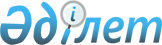 О внесении изменений в постановление Правительства Республики Казахстан от 31 июля 2014 года № 845 "О подписании Соглашения между Правительством Республики Казахстан и Правительством Республики Беларусь о сотрудничестве в области исследования и использования космического пространства в мирных целях"Постановление Правительства Республики Казахстан от 10 февраля 2015 года № 51

      Правительство Республики Казахстан ПОСТАНОВЛЯЕТ:



      1. Внести в постановление Правительства Республики Казахстан от 31 июля 2014 года № 845 «О подписании Соглашения между Правительством Республики Казахстан и Правительством Республики Беларусь о сотрудничестве в области исследования и использования космического пространства в мирных целях» следующие изменения:



      1) пункт 2 изложить в следующей редакции:

      «2. Уполномочить Председателя Аэрокосмического комитета Министерства по инвестициям и развитию Республики Казахстан Мусабаева Талгата Амангельдиевича подписать от имени Правительства Республики Казахстан Соглашение между Правительством Республики Казахстан и Правительством Республики Беларусь о сотрудничестве в области исследования и использования космического пространства в мирных целях, разрешив вносить в него изменения и дополнения, не имеющие принципиального характера.»;



      2) в проекте Соглашения между Правительством Республики Казахстан и Правительством Республики Беларусь о сотрудничестве в области исследования и использования космического пространства в мирных целях, одобренном указанным постановлением:



      абзац второй части первой статьи 2 изложить в следующей редакции:

      «с казахстанской Стороны - Аэрокосмический комитет Министерства по инвестициям и развитию Республики Казахстан (Казкосмос);».



      2. Настоящее постановление вводится в действие со дня его подписания.      Премьер-Министр

      Pecпублики Казахстан                       К. Масимов
					© 2012. РГП на ПХВ «Институт законодательства и правовой информации Республики Казахстан» Министерства юстиции Республики Казахстан
				